Your Best Source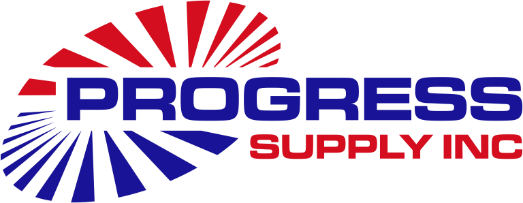 For HVAC RefrigerationEquipment, Parts & Controlswww.progresssupply.comAPPLICATION FOR CREDITDATE_______________Firm Name___________________________________________________________________Address______________________________________________________________________       ____________________________________________________________________________Telephone#________________________________Fax#_______________________________Email address to send invoices____________________________________________________Fed Tax ID#_______________________________________Please Check One:   Individual_____    Partnership_____    Corporation_____    LLC_____List Full Name of Owners(s) (or an authorized officer of Corp.)__________________________List Home Address & Zip Code for Partnership or Individual_____________________________________________________________________________Additional Information Required for Conditional Sales Contracts Under the UCC Code:Debtor (individual signing the contract)_____________________________________________Title______________________________________________  Debtor SSN_______________Type of  Business___________________________________   Date Started_______________Estimated Annual Sales_________________________________________________________ Own or Rent Building (rent from whom)____________________________________________Value______________________________ Real Estate Mortgage________________________BANK REFERENCEName of Bank_________________________________________Account#________________Address__________________________________	City/State_________________ Zip_______Phone#_____________________________	  Fax#____________________________________TRADE REFERENCESCompany Name_______________________________________  Account#________________	Address_________________________________________________________________	Phone#_____________________________	 Fax#_______________________________Company Name_______________________________________  Account#________________	Address_________________________________________________________________	Phone#________________________ _____  Fax#_______________________________Company Name_______________________________________  Account#________________	Address_________________________________________________________________	Phone#_____________________________ 	 Fax#_______________________________Applicants signature attests financial responsibility, abilty and willingness to pay our invoices in accordance with the following terms:*A 1 ½% per month service charge will be made on invoices over 30 days old. Expressed as an anuual percentage rate, the interest is 18%. Service charges are computed from due date.* No material to be returned for credit without prior approval. A copy of the invoice must accompany items returned.The information on this and the reverse side is for the purpose of obtaining credit and is warranted to be true. I/We hereby authorize the firm to whom this application is made to investigate the references listed pertaining to my/our credit and financial responsibility. The applicant hereby agrees that in the event of default of payment of any amount due, and if the account is placed in the hands of an agency or attorney for collection or legal action, to pay any additional charges, reasonable attorney fees and court cost. Firm Name__________________________________________________________________________Signed__________________________________________  Title_______________________________Print Name______________________________________ Signed__________________________________________   Title_______________________________Print Name______________________________________GUARANTYIn consideration that Progress Supply Inc. sell to the above company goods on credit, on or after the date hereof, I/we do hereby (jointly and severally) guarantee payment to Progress Supply Inc. for all good so sold from time to time and also for all goods previously sold by Progress Supply Inc. This guaranty shall be a continuing guaranty for all sales heretofore and hereafter made by Progress Supply Inc to the above company and shall continue as to all sales made prior,  the earlier of December 31, 2025 or the time that notice of this guaranty’s termination shall be given by the undersigned to Progress Supply Inc. in writing, by mail or in person, but the liability of the undersigned shall not exceed the sum of $_________________ at any one time (if dollar amount is left blank, then the maximum aggregate sum is deemed to be $100,000.00).                  This guaranty guarantees payment of interest accruing on the guaranteed indebtedness, and fees, charges and cost of collecting the guaranteed indebtedness, including reasonable attorneys’ fees.  It is understood that Progress Supply Inc. will at any time promptly, upon written request, furnish to the undersigned a complete statement of the amount of indebtedness covered by this guaranty and then unpaid.  I/we hereby waive notice of the acceptance of this guaranty, notice of purchases and maturity of payments, notice of default in payment by the above company and all notices required or customarily given under like circumstances.Signed at County_____________________State___________this _______day of ___________2______._____________________________________          _______________________________________Witness Signature					Guarantor Signature_____________________________________          _______________________________________Print Name 						Print Name and SSN_________________________________________________________________________________Print Address